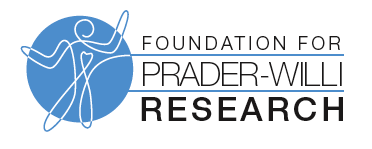    Instructions for Letters of Intent (LOI), Fall 2014SUBMISSION DEADLINE: September 8, 2014;  5 pm Eastern Standard TimeLetters of intent (LOI) should be submitted via e-mail as an electronic pdf to: Jessica Bohonowych, Ph.D., Associate Director of Research Programs, Foundation for Prader-Willi Research, jessica.bohonowych@fpwr.org. Please send a follow up e-mail if a confirmation of submission has not been received within 48 hours. Additional information about the 2014 Request for Applications, including LOI forms, can be found at: http://www.fpwr.org/fpwr-announces-request-for-applications/.Please direct questions to Jessica.Bohonowych@fwpr.orgFORMATPlease include the following in Letter of Intent.  Margins should be at least 5/8” around, and the suggested font is Arial, 11 point.  Forms for the application can be accessed at: http://www.fpwr.org/fpwr-announces-request-for-applications/1. Face PageThe face page should include the following information:    * Title of the Project    * Principal Investigator and Title, Degree    * Principal Investigator Contact Information: Mailing Address; Phone Number; Fax Number; e-mail address    * Estimated budget request: estimate the total budget to be requested (up to $100,000 total direct costs for year 1, indirect costs may be requested at 8%).     * Anticipated project duration  -  1 year (with possibility of a 2nd year upon competitive renewal)     * Indicate if human subjects and/or animals are to be used. 	Other Key Personnel: Please name and provide affiliations for other key personnel who will be involved in the project.  State the role of each individual on the project (e.g., Investigator, Postdoctoral Fellow, Collaborator)Notes about the budget:  Applicants may request up to $100,000 per year in direct costs.  Applicants may choose to request a smaller budget and/or shorter duration, for example, for a higher risk / highly innovative project.  2. Qualifications of the Principal Investigator (Biosketch)A National Institutes of Health (PHS 398)-style biographical sketch of the principal investigator should be included. The information provided in the biographical sketch should include training, personal statement, professional experience, relevant publications, and current and past grant support. The biographical sketch should not exceed four pages.3. Project Summary (2 page limit, please use Arial 11 point font)  Suggested format: Relevance and Innovation: (suggested length, ~200 words)Discuss how the proposed study will address an important problem in PWSDiscuss how the research is innovative – how does the proposed work use novel concepts, approaches, methods or interventions?  Will the research explore new or understudied areas?  Rationale / Hypothesis / Specific Aims (suggested length, ~500 words)  Provide an overview of the rationale leading to the proposed research, state the hypothesis or objective, and describe the specific aims Experimental approach / Methodology (suggested length, ~500 words) Provide a framework of the experimental plan; including cells, animals, and/or samples to be used Impact (~ 150 words) How will the successful completion of the proposed studies advance the understanding of PWS and/or lead to the goal of developing effective therapies?  How are the study goals are consistent with the mission of FPWR?  Proposal Submission:The LOI should be converted to a single pdf file and submitted by email to:Jessica.bohonowych@fpwr.org. LOI Receipt Deadline: 					September 8th, 2014, 5pm EST.Applicants invited for full proposal submission:		September 23nd, 2014Full grant proposal deadline for invited applicants:	 	November 7th, 2014, 5pm ESTQuestions regarding the grant application and review procedures, or the suitability of a project with respect to FPWR priorities, can be sent by email to Jessica Bohonowych, Associate Director of Research Programs Jessica.Bohonowych@fpwr.org, or Theresa Strong, Grants Program Director at: grants@fpwr.org or by contacting FPWR (contact information at www.fpwr.org ).PIs and organization identified in the LOI should be the same as those intended for the subsequent application submissions.  If any changes are necessary after submission of the LOI, the PI must contact Jessica Bohonowych at Jessica.bohonowych@fpwr.org.  No change in PI will be allowed after the invitation to submit a full proposal. Thank you for your interest in PWS research!